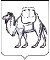 ТЕРРИТОРИАЛЬНАЯ  ИЗБИРАТЕЛЬНАЯ  КОМИССИЯГОРОДА  СНЕЖИНСКАР Е Ш Е Н И Е19 февраля  2018 года                                                                                                 №35/2-4О назначении в состав участковых избирательных  комиссий Рассмотрев предложения по кандидатурам для назначения в состав участковой избирательной комиссии, в соответствии со статьями 22, 27 Федерального закона от 12 июня 2002 года №67-ФЗ «Об основных гарантиях избирательных прав и права на участие в референдуме граждан Российской Федерации» территориальная избирательная комиссия города СнежинскаРЕШИЛА:Назначить в состав участковой избирательной комиссии избирательного участка     № 2272 членом с правом решающего голоса Ахлестину Валерию Юрьевну, 1970 года рождения, образование высшее, ООО «Уралстрой», прораб,  предложена в состав комиссии местным отделением Политической партии СПРАВЕДЛИВАЯ РОССИЯ в г. Снежинск Челябинской области.Назначить в состав участковой избирательной комиссии избирательного участка      № 2272 членом с правом решающего голоса Лепаловскую Галину Дмитриевну, 1986 года рождения, образование высшее, ФГУП «РФЯЦ-ВНИИТФ», инспектор, предложена в состав комиссии Снежинским отделением   политической партии «КОММУНИСТИЧЕСКАЯ ПАРТИЯ РОССИЙСКОЙ ФЕДЕРАЦИИ».Назначить в состав участковой избирательной комиссии избирательного участка №2272 членом с правом решающего голоса Шунькину Эльвиру Петровну, 1967 года рождения, образование среднее профессиональное, МБОУ «Средняя общеобразовательная школа  №135», специалист по охране труда, предложена в состав комиссии собранием избирателей по месту работы.4. Разместить настоящее решение на сайте избирательной комиссии города Снежинска в информационно-телекоммуникационной сети Интернет.Председатель комиссии                                                                    А.В. КомиссаровСекретарь комиссии                                                                          О.В. Тараторина